              ХРИСТОС ВАСКРСЕ!!!Линкови:https://youtu.be/CX_oN7J-3Tohttps://vimeo.com/406912607Христово распеће и васкрсење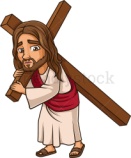 На претходном часу смо се упознали са искушењима  које је Христос претрпео у пустињи. Нечастиви је покушао да га уведе у стања: да имам шта хоћу, да радим шта хоћу и да други раде оно што ја хоћу.Христос је за време свог боравка на земљи у многим случајевима својим ученицима, а самим тим и свим људима, показао да је Он тај (Бог) који има власт над свима, па чак и над смрћу (крај). Подучава нас да само вером у Њега и сједињени с Њим можемо превазићи створеност и постати исти баш као што је и Он. Зато је лако избегао ова искушења.Да бисмо лакше разумели како се можемо угледати на Христа и у Његовим страдањима, послужила нам је следећа прича.Како човек постаје нечовекЧувени сликар Леонардо да Винчи годинама је радио знаменити "Тајну Вечеру“. Тражио је лица која би му могла послужити за модел Христа и за ликове апостола. Тако је за лик Христов нашао једног младог човека, чије је лице сијало лепотом, достојанством и невиношћу. После је постепено налазио изразите примерке за сваког појединца. Али за Јуду дуго се мучио да нађе међу људима одговарајуће лице. Шетајући у гомили народа, најзад он угледа једног човека, ружног изгледа, суровог погледа и у свему ружног и одбојног. Права маска свих порока. Он га позове у свој атеље и каже му зашто га је позвао. Човек се загледа у већ насликан лик Христов и дуго је нетремице гледао, док му сузе не потекоше из очију. Зачуђен сликар упита га, зашто плаче, а он одговори: Како не бих плакао? Пре пет година ја сам ти послужио за лик Христов, а сад хоћеш да ти послужим за лик Јудин. ВажноЗа разлику од Јуде, који је издао Господа, и пао у очајање, Петар је прво показао храброст, потом се уплашио и одрекао Христа, али је горко заплакао и покајао се.Христос нам је показао врхунски пут врлине, распевши се за нас. Умревши на крсту, припремио је пут у Вечни живот свима нама. Раширивши руке на крсту, загрлио је цео свет и показао савршену Љубав. Христос је на крају победио смрт васкрснувши из мртвих. Размисли о следећемНа који начин нас смрт Господа Исуса Христа на крсту избавља од греха и смрти?Крсна смрт Исуса Христа избавља нас од греха, проклетства и смрти. Да бисмо лакше веровали у ову тајну, реч Божија нас упознаје са њом, колико је већ нама могуће да то разумемо, и то кроз поређење Исуса Христа са Адамом. Адам по природи представља главу целог људског рода, који, по своме природном пореклу од њега, чини једно са њим. Исус Христос, у Коме се Божанство сјединило са човечанском природом, благодатно је постао нова Свемогућа Глава људи, које Он сједињује са Собом посредством вере. Као што смо кроз Адама пали под власт греха, проклетства и смрти, тако се кроз Исуса Христа избављамо од греха, проклетства и смртиЈер ако се преступом једнога зацари смрт кроз једнога, тим пре ће они који имају изобиље благодати и дар праведности у животу царовати кроз једнога Исуса Христа (Римљ. 5,17).Задатак: Реши асоцијацијуA1СУМРАКБ1ДВОСТРУКО УБИСТВОВ1ПРЕВАРАГ1ФИЛМСКИА2ВЕЧЕБ2У ТАМУ НАЈКРАЈЊУВ2НОЖ У ЛЕЂАГ2У ОБРАЗА3ТАМАБ3НЕ УБИТИ ДРУГОГВ3ИЗНЕВЕРИТИГ3ПРЕД СПАВАЊЕА4ПОНОЋБ4НЕГО СЕБЕВ4ВУК БРАНКОВИЋГ4ЦМОК